                                                 Evet                 	Hayır	Evet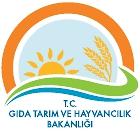 BKÜ VE ZİRAİ MÜCADELE ALET BAYİ YETKİLENDİRME İŞ AKIŞ ŞEMASI  BİRİM:İLM.BÜBS.ŞMA.ŞEMA  NO :GTHB.32.İLM.İKS/KYS.AKŞ.07.20